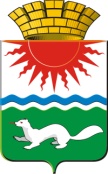 АДМИНИСТРАЦИЯ  СОСЬВИНСКОГО ГОРОДСКОГО ОКРУГАП О С Т А Н О В Л Е Н И Еот 04.06.2019 № 340	п.г.т.  Сосьва Об утверждении Порядка составления и утверждения плана финансово-хозяйственной деятельности муниципальных бюджетных и автономных учреждений Сосьвинского городского округа, функции и полномочия учредителя, в отношении которых осуществляет администрация Сосьвинского городского округаВ соответствии с подпунктом 6 пункта 3.3 статьи 32 Федерального закона от 12.01.1996  № 7-ФЗ «О некоммерческих организациях» и приказом Министерства финансов Российской Федерации от 31.08.2018  № 186н «О требованиях к  составлению  и утверждению плана  финансово-хозяйственной деятельности государственного (муниципального) учреждения», с целью единого подхода к составлению и утверждению плана финансово-хозяйственной деятельности муниципальных учреждений  Сосьвинского городского округа, руководствуясь статьями 27, 30, 45 Устава Сосьвинского городского округа, администрация Сосьвинского  городского округаПОСТАНОВЛЯЕТ:1. Утвердить Порядок составления и утверждения плана финансово-хозяйственной деятельности муниципальных бюджетных и автономных учреждений Сосьвинского городского округа, функции и полномочия учредителя в отношении которых осуществляет администрация Сосьвинского городского округа(далее –Порядок) (прилагается).2. Настоящее постановление вступает в силу с момента официального опубликования и применяется при формировании плана финансово-хозяйственной деятельности муниципальных бюджетных и автономных учреждений Сосьвинского городского округа, начиная с плана финансово-хозяйственной деятельности муниципальных бюджетных и автономных учреждений на 2020 год (на  2020  год и плановый период 2021 и 2022 годов).3. Признать утратившим силу с 01.01. 2020 года постановление администрации Сосьвинского городского округа от 15.11.2016 № 898«Об утверждении Порядка составления и утверждения плана финансово-хозяйственной деятельности муниципальных бюджетных  и автономных  учреждений Сосьвинского городского округа» с изменениями, внесенными постановлением администрации Сосьвинского городского округа от 12.11.2018№882 «О внесении изменений в Порядок составления и утверждения плана финансово-хозяйственной деятельности муниципальных бюджетных и автономных учреждений Сосьвинского городского округа, утвержденный постановлением администрации Сосьвинского городского округа от 15.11.2016 № 898 «Об утверждении Порядка составления и утверждения плана финансово-хозяйственной деятельности муниципальных бюджетных  и автономных  учреждений Сосьвинского городского округа».4. Опубликовать настоящее постановление в газете «Серовский рабочий», разместить на официальном сайте администрации Сосьвинского городского округа.5. Контроль исполнения настоящего постановления возложить на заместителя главы администрации Сосьвинского городского округа по экономике, финансам и социальным вопросам М.В. Семакину.Глава Сосьвинского городского округа                                                                                       Г.Н. МакаровУтвержденпостановлением администрацииСосьвинского городского округа                                                                от 04.06.2019 № 340Порядок составления и утверждения плана финансово-хозяйственной деятельности муниципальных бюджетных и автономных учреждений Сосьвинского городского округа,функции и полномочия учредителя, в отношении которых осуществляет администрация Сосьвинского городского округа 1. ОБЩИЕ ПОЛОЖЕНИЯ	1. Настоящий Порядок составления и утверждения плана финансово-хозяйственной деятельности муниципальных бюджетных учреждений, муниципальных автономных учреждений  (далее –Порядок, План) распространяется  на муниципальное бюджетное учреждение и муниципальное автономное учреждение, функции и полномочия учредителя, в отношении которых осуществляет администрация Сосьвинского городского округа (далее -Учредитель)при составлении проекта Плана, утверждении Плана и внесении изменений в План.	 2. Подготовка Плана осуществляется в соответствии с Требованиями к составлению и утверждению плана финансово-хозяйственной деятельности государственного (муниципального) учреждения, утвержденными приказом Министерства финансов Российской Федерации от 31 августа 2018  №186н (далее - Требования к плану) и настоящим Порядком.3. План составляется и утверждается на финансовый год в случае, если решение о бюджете Сосьвинского городского округа  утверждается на один финансовый год, или на финансовый год и плановый период, если решение о бюджете Сосьвинского городского округа  утверждается на очередной финансовый год и плановый период и действует в течение срока действия решения о бюджете.При принятии учреждением обязательств, срок исполнения которых по условиям договоров (контрактов) превышает срок, предусмотренный абзацем первым настоящего пункта, показатели Плана утверждаются на период, превышающий указанный срок.	4. План составляется учреждением по кассовому методу в рублях с точностью до двух знаков после запятой, в валюте Российской Федерации. по форме согласно приложению № 1  к настоящему Порядку.	При составлении Плана (внесении изменений в него) устанавливается (уточняется) плановый объем поступлений и выплат денежных средств.2. ПОРЯДОК И СРОКИ СОСТАВЛЕНИЯ ПРОЕКТА ПЛАНА		5. Учреждение составляет проект Плана на этапе формирования проекта решения о бюджете Сосьвинского городского округа в порядке и сроки, установленные распоряжением администрации Сосьвинского городского округа, утверждающего план мероприятий по составлению проекта бюджета Сосьвинского городского округа на очередной финансовый год и плановый период:1) с учетом планируемых объемов поступлений:а) субсидии на финансовое обеспечение выполнения муниципального задания;б) субсидий, предусмотренных абзацем вторым пункта 1 статьи 78.1 Бюджетного кодекса Российской Федерации (далее - целевые субсидии), и целей их предоставления;в) субсидий на осуществление капитальных вложений в объекты капитального строительства муниципальной собственности или приобретение объектов недвижимого имущества в муниципальную собственность (далее - субсидия на осуществление капитальных вложений);г) грантов, в том числе в форме субсидий, предоставляемых из бюджетов бюджетной системы Российской Федерации (далее - грант);д) иных доходов, которые учреждение планирует получить при оказании услуг, выполнении работ за плату сверх установленного муниципального задания;е) доходов от иной приносящей доход деятельности, предусмотренной уставом учреждения;2) с учетом планируемых объемов выплат, связанных с осуществлением деятельности, предусмотренной уставом учреждения.К формируемому проекту Плана прилагаются обоснования (расчеты) плановых показателей по поступлениям и по выплатам, использованные при формировании, являющиеся его неотъемлемой частью, подготовленные по форме согласно приложению № 2 к настоящему Порядку.6. Показатели Плана и обоснования (расчеты) плановых показателей должны формироваться по соответствующим кодам (составным частям кода) бюджетной классификации Российской Федерации в части:а) планируемых поступлений:от доходов - по коду аналитической группы подвида доходов бюджетов классификации доходов бюджетов;от возврата дебиторской задолженности прошлых лет - по коду аналитической группы вида источников финансирования дефицитов бюджетов классификации источников финансирования дефицитов бюджетов;б) планируемых выплат:по расходам - по кодам видов расходов классификации расходов бюджетов;по возврату в бюджет остатков субсидий прошлых лет - по коду аналитической группы вида источников финансирования дефицитов бюджетов классификации источников финансирования дефицитов бюджетов;по уплате налогов, объектом налогообложения которых являются доходы (прибыль) учреждения, - по коду аналитической группы подвида доходов бюджетов классификации доходов бюджетов;Показатели Плана могут формироваться с дополнительной детализацией по кодам статей (подстатей) групп (статей) классификации операций сектора государственного управления и (или) кодов иных аналитических показателей.3.ПОРЯДОК И СРОКИ УТВЕРЖДЕНИЯ ПЛАНА7. План муниципального бюджетного учреждения утверждается руководителем муниципального бюджетного учреждения в срок до 1 января текущего финансового года.8. План муниципального автономного учреждения утверждается руководителем муниципального автономного учреждения на основании заключения наблюдательного совета муниципального автономного учреждения в срок до 1 января текущего финансового года.9. Копия утвержденного Плана направляется в Финансовое управление администрации Сосьвинского городского округа в срок до 15 января текущего финансового года.4. ПОРЯДОК ВНЕСЕНИЯ ИЗМЕНЕНИЙ В ПЛАН10.Изменение показателей Плана в течение текущего финансового года должно осуществляться в связи с:а) использованием остатков средств на начало текущего финансового года, в том числе неиспользованных остатков целевых субсидий и субсидий на осуществление капитальных вложений;б) изменением объемов планируемых поступлений, а также объемов и (или) направлений выплат, в том числе в связи с:изменением объема предоставляемых субсидий на финансовое обеспечение муниципального задания, целевых субсидий, субсидий на осуществление капитальных вложений, грантов;изменением объема услуг (работ), предоставляемых за плату;изменением объемов безвозмездных поступлений от юридических и физических лиц;поступлением средств дебиторской задолженности прошлых лет, не включенных в показатели Плана при его составлении;увеличением выплат по неисполненным обязательствам прошлых лет, не включенных в показатели Плана при его составлении;в) проведением реорганизации учреждения.11. Показатели Плана после внесения в них изменений, предусматривающих уменьшение выплат, не должны быть меньше кассовых выплат по указанным направлениям, произведенных до внесения изменений в показатели Плана.12. Внесение изменений в показатели Плана по поступлениям и (или) выплатам должно формироваться путем внесения изменений в соответствующие обоснования (расчеты) плановых показателей поступлений и выплат, сформированные при составлении Плана, за исключением случаев, предусмотренных пунктом 13 настоящего Порядка.13. Учреждение осуществляет внесение изменений в показатели Плана без внесения изменений в соответствующие обоснования (расчеты) плановых показателей поступлений и выплат исходя из информации, содержащейся в документах, являющихся основанием для поступления денежных средств или осуществления выплат, ранее не включенных в показатели Плана:а) при поступлении в текущем финансовом году:сумм возврата дебиторской задолженности прошлых лет;сумм, поступивших в возмещение ущерба, недостач, выявленных в текущем финансовом году;сумм, поступивших по решению суда или на основании исполнительных документов;б) при необходимости осуществления выплат:по возврату в бюджет бюджетной системы Российской Федерации субсидий,полученных в прошлых отчетных периодах;по возмещению ущерба;по решению суда, на основании исполнительных документов;по уплате штрафов, в том числе административных.14. При внесении изменений в показатели Плана в случае, установленном подпунктом «в» пункта 10 настоящего Порядка, при реорганизации:а) в форме присоединения, слияния - показатели Плана учреждения-правопреемника формируются с учетом показателей Планов реорганизуемых учреждений, прекращающих свою деятельность путем построчного объединения (суммирования) показателей поступлений и выплат;б) в форме выделения - показатели Плана учреждения, реорганизованного путем выделения из него других учреждений, подлежат уменьшению на показатели поступлений и выплат Планов вновь возникших юридических лиц;в) в форме разделения - показатели Планов вновь возникших юридических лиц формируются путем разделения соответствующих показателей поступлений и выплат Плана реорганизованного учреждения, прекращающего свою деятельность.После завершения реорганизации показатели поступлений и выплат Планов реорганизованных юридических лиц при суммировании должны соответствовать показателям Плана (ов) учреждения (ий) до начала реорганизации.Приложение № 1к Порядкусоставления и утверждения планафинансово-хозяйственной деятельностимуниципальных бюджетных и автономныхучреждений Сосьвинского городского округа, функции и полномочия учредителя, в отношении которых осуществляет администрация Сосьвинского городского округа                                               УТВЕРЖДАЮ:                             ______________________________________________                              (наименование должности уполномоченного лица)                             ______________________________________________                         (наименование учреждения)                               _____________  ________________________(подпись)               (расшифровка подписи)                                 «__» ___________ 20__ г.План финансово-хозяйственной деятельности на 20__ г.(на 20__ г. и плановый период 20__ и 20__ годов<1><1> В случае утверждения решения о бюджете на текущий финансовый год и плановый период.<2>  Указывается дата подписания Плана, а в случае утверждения Плана уполномоченным лицом учреждения - дата утверждения Плана.<3>В графе 3 отражаются:    по  строкам 1100  -  1900  - коды аналитической группы подвида доходов бюджетов классификации доходов бюджетов;    по  строкам 1980  -  1990 - коды аналитической группы вида источников финансирования дефицитов бюджетов классификации источников финансирования дефицитов бюджетов;    по  строкам 2000  -  2652 - коды видов расходов бюджетов классификации расходов бюджетов;    по  строкам  3000  -  3030  - коды аналитической группы подвида доходов бюджетов  классификации  доходов  бюджетов,  по  которым планируется уплата налогов,  уменьшающих  доход  (в  том  числе  налог  на  прибыль,  налог на добавленную  стоимость, единый налог на вмененный доход для отдельных видов деятельности);    по  строкам 4000  -  4040 - коды аналитической группы вида источников финансирования дефицитов бюджетов классификации источников финансирования дефицитов бюджетов.<4>В   графе   4  указывается  код  классификации  операций  сектора государственного   управления   в   соответствии   с   Порядком  применения классификации  операций  сектора  государственного управления, утвержденным приказом  Министерства  финансов  Российской Федерации от 29 ноября 2017 г. №  209н  и  (или)  коды  иных аналитических показателей.<5>  По  строкам  0001  и  0002  указываются планируемые суммы остатков средств  на  начало и на конец планируемого года, если указанные показатели по   решению  органа,  осуществляющего  функции  и  полномочия  учредителя, планируются   на   этапе   формирования   проекта  Плана  либо  указываются фактические  остатки  средств  при  внесении  изменений в утвержденный Планпосле завершения отчетного финансового года.<6>   Показатели прочих поступлений включают в себя в том числе показатели   увеличения денежных средств за счет возврата дебиторской задолженности прошлых лет, включая возврат предоставленных займов (микрозаймов), а также за счет возврата средств, размещенных на банковских депозитах.   <7>  Показатели  выплат  по  расходам на закупки товаров, работ, услуг, отраженные  в строке 2600 Раздела 1 «Поступления и выплаты» Плана, подлежат детализации  в  Разделе  2 «Сведения по выплатам на закупку товаров, работ, услуг» Плана.<8> Показатель отражается со знаком «минус».<9> Показатели прочих выплат включают в себя в том числе показатели уменьшения   денежных   средств   за   счет   возврата   средств субсидий, предоставленных до начала текущего финансового года, предоставления займов (микрозаймов), размещения автономными учреждениями денежных средств на банковских    депозитах.        Руководитель учреждения    (уполномоченное лицо учреждения) ___________ _________ _____________________                                                                    (должность) (подпись) (расшифровка подписи)    Исполнитель ________________ ___________________ _________                                  (должность)     (фамилия, инициалы) (телефон)   «__» _____________ 20__ г.  СОГЛАСОВАНО___________________________________________________________________________      (наименование должности уполномоченного лица органа-учредителя) ___________________            __________________________________________(подпись)   (расшифровка подписи)          «__» ___________ 20__ г.                                                 <10> В Разделе 2 «Сведения по выплатам на закупку товаров, работ, услуг» Плана детализируются показатели выплат по расходам на закупку товаров, работ, услуг, отраженные в строке 2600 Раздела 1 «Поступления и выплаты» Плана.<11> Плановые показатели выплат на закупку товаров, работ, услуг по строке 26000 Раздела 2 «Сведения по выплатам на закупку товаров, работ, услуг» Плана распределяются на выплаты по контрактам (договорам), заключенным (планируемым к заключению) в соответствии с гражданским законодательством Российской Федерации (строки 26100 и 26200), а также по контрактам (договорам), заключаемым в соответствии с требованиями законодательства Российской Федерации и иных нормативных правовых актов о контрактной системе в сфере закупок товаров, работ, услуг для государственных и муниципальных нужд, с детализацией указанных выплат по контрактам (договорам), заключенным до начала текущего финансового года (строка 26300) и планируемым к заключению в соответствующем финансовом году (строка 26400) и должны соответствовать показателям соответствующих граф по строке 2600 Раздела 1 «Поступления и выплаты» Плана.<12> Указывается сумма договоров (контрактов) о закупках товаров, работ, услуг, заключенных без учета требований Федерального закона № 44-ФЗ и Федерального закона № 223-ФЗ, в случаях, предусмотренных указанными федеральными законами.<13> Указывается сумма закупок товаров, работ, услуг, осуществляемых в соответствии с Федеральным законом № 44-ФЗ и Федеральным законом № 223-ФЗ.<14>Муниципальным бюджетным учреждением показатель не формируется.<15> Указывается сумма закупок товаров, работ, услуг, осуществляемых в соответствии с Федеральным законом № 44-ФЗ.<16> Плановые показатели выплат на закупку товаров, работ, услуг по строке 26500 муниципального бюджетного учреждения должен быть не менее суммы показателей строк 26410, 26420, 26430, 26440 по соответствующей графе, муниципального автономного учреждения - не менее показателя строки 26430 по соответствующей графе.Расчеты (обоснования)к плану финансово-хозяйственной деятельностимуниципального учреждения на 20__ г.и на плановый период 20__ и 20__ годовРасчеты (обоснования) к плану финансово-хозяйственной деятельности муниципального учреждения - поступленияОбоснование (расчет) плановых показателей поступлений доходовпо статье 120 «Доходы от собственности» аналитической группы подвида доходов бюджетов2. Обоснование (расчет) плановых показателей поступлений доходов  по статье аналитической группы подвида доходов бюджетов 130 «Доходы от оказания платных услуг, компенсаций затрат»Расчеты (обоснования) к плану финансово-хозяйственной деятельности муниципального учреждения - выплаты1. РАСЧЕТЫ (ОБОСНОВАНИЯ) ВЫПЛАТ ПЕРСОНАЛУ (СТРОКА 210)Код видов расходов _________________________________________Источник финансового обеспечения ___________________________1.1. Расчеты (обоснования) расходов на оплату труда1.2. Расчеты (обоснования) выплат персоналупри направлении в служебные командировкиКод видов расходов _________________________________________Источник финансового обеспечения ___________________________1.3. Расчеты (обоснования) выплатперсоналу по уходу за ребенкомКод видов расходов _________________________________________Источник финансового обеспечения ___________________________1.4. Расчеты (обоснования) страховых взносовна обязательное страхованиев Пенсионный фонд Российской Федерации,в Фонд социального страхования Российской Федерации,в Федеральный фонд обязательного медицинского страхованияКод видов расходов _________________________________________Источник финансового обеспечения ___________________________<*> Указываются страховые тарифы, дифференцированные по классам профессионального риска, установленные Федеральным законом от 22 декабря 2005 года № 179-ФЗ "О страховых тарифах на обязательное социальное страхование от несчастных случаев на производстве и профессиональных заболеваний на 2006 год".2. Расчеты (обоснования) расходовна социальные и иные выплаты населениюКод видов расходов _________________________________________Источник финансового обеспечения ___________________________3. Расчет (обоснование) расходов на уплату налогов,сборов и иных платежейКод видов расходов _________________________________________Источник финансового обеспечения ___________________________4. Расчет (обоснование) расходовна безвозмездные перечисления организациямКод видов расходов _________________________________________Источник финансового обеспечения ___________________________5. Расчет (обоснование) прочих расходов(кроме расходов на закупку товаров, работ, услуг)Код видов расходов _________________________________________Источник финансового обеспечения ___________________________6. Расчет (обоснование) расходовна закупку товаров, работ, услугКод видов расходов _________________________________________Источник финансового обеспечения ___________________________6.1. Расчет (обоснование) расходов на оплату услуг связи6.2. Расчет (обоснование) расходовна оплату транспортных услуг6.3. Расчет (обоснование) расходовна оплату коммунальных услуг6.4. Расчет (обоснование) расходовна оплату аренды имущества6.5. Расчет (обоснование) расходовна оплату работ, услуг по содержанию имущества6.6. Расчет (обоснование) расходовна оплату прочих работ, услуг6.7. Расчет (обоснование) расходов на приобретениеосновных средств, материальных запасовКодыот «__» ________ 20__ г. <2>Орган, осуществляющийфункции и полномочия учредителя ________________ по Сводному рееструОрган, осуществляющийфункции и полномочия учредителя ________________глава по БКпо Сводному рееструИННУчреждение ___________________________________КППЕдиница измерения: рубпо ОКЕИ383Раздел 1. Поступления и выплатыРаздел 1. Поступления и выплатыРаздел 1. Поступления и выплатыРаздел 1. Поступления и выплатыРаздел 1. Поступления и выплатыРаздел 1. Поступления и выплатыРаздел 1. Поступления и выплатыРаздел 1. Поступления и выплатыНаименование показателяКод строкиКод по бюджетной классификации Российской Федерации <3>Аналитический код <4>СуммаСуммаСуммаСуммаНаименование показателяКод строкиКод по бюджетной классификации Российской Федерации <3>Аналитический код <4>на 20__ г. текущий финансовый годна 20__ г. первый год планового периодана 20__ г. второй год планового периодаза пределами планового периода12345678Остаток средств на начало текущего финансового года <5>0001xxОстаток средств на конец текущего финансового года <5>0002xxДоходы, всего:1000в том числе:доходы от собственности, всего1100120в том числе:1110доходы от оказания услуг, работ,компенсации затрат учреждений, всего1200130в том числе:субсидии на финансовое обеспечение выполнения муниципального задания за счет средств бюджета публично-правового образования, создавшего учреждение1210130доходы от штрафов, пеней, иных суммпринудительного изъятия, всего1300140в том числе:1310140безвозмездные денежные поступления, всего1400150прочие доходы, всего1500180в том числе:целевые субсидии1510180субсидии на осуществление капитальных вложений1520180доходы от операций с активами, всего1900в том числе:прочие поступления, всего <6>1980xиз них:увеличение остатков денежных средств за счет возврата дебиторской задолженности прошлых лет1981510xРасходы, всего2000xв том числе:на выплаты персоналу, всего2100xxв том числе:оплата труда2110111xпрочие выплаты персоналу, в томчисле компенсационного характера2120112xиные выплаты, за исключением фондаоплаты труда учреждения, длявыполнения отдельных полномочий2130113xвзносы по обязательному социальномустрахованию на выплаты по оплате труда работников и иные выплаты работникам учреждений, всего2140119xв том числе:на выплаты по оплате труда2141119xна иные выплаты работникам2142119xсоциальные и иные выплаты населению, всего2200300xв том числе:социальные выплаты гражданам, кроме публичных нормативных социальных выплат2210320xиз них:пособия, компенсации и иные социальные выплаты гражданам, кроме публичных нормативных обязательств2211321xвыплата стипендий, осуществление иных расходов на социальную поддержку обучающихся за счет средств стипендиального фонда2220340xна премирование физических лиц за достижения в области культуры, искусства, образования, науки и техники, а также на предоставление грантов с целью поддержки проектов в области науки, культуры и искусства2230350xсоциальное обеспечение детей-сирот и детей, оставшихся без попечения родителей2240360xуплата налогов, сборов и иных платежей, всего2300850xиз них:налог на имущество организаций и земельный налог2310851xиные налоги (включаемые в состав расходов) в бюджеты бюджетной системы Российской Федерации, а также государственная пошлина2320852xуплата штрафов (в том числе административных), пеней, иных платежей2330853xбезвозмездные перечисления организациям и физическим лицам, всего2400xxиз них:гранты, предоставляемые другим организациям и физическим лицам2410810xвзносы в международные организации2420862xплатежи в целях обеспечения реализации соглашений с правительствами иностранных государств и международными организациями2430863xпрочие выплаты (кроме выплат на закупку товаров, работ, услуг)2500xxисполнение судебных актов Российской Федерации и мировых соглашений по возмещению вреда, причиненного в результате деятельности учреждения2520831xрасходы на закупку товаров, работ, услуг, всего <7>2600xв том числе:закупку научно-исследовательских и опытно-конструкторских работ2610241закупку товаров, работ, услуг в сфереинформационно-коммуникационных технологий2620242закупку товаров, работ, услуг в целях капитального ремонта муниципального имущества2630243прочую закупку товаров, работ и услуг, всего2640244из них:капитальные вложения в объектымуниципальной собственности, всего2650400в том числе:приобретение объектов недвижимого имущества муниципальными учреждениями2651406строительство (реконструкция) объектов недвижимого имущества муниципальными учреждениями2652407Выплаты, уменьшающие доход, всего <8>3000100xв том числе:налог на прибыль <8>3010xналог на добавленную стоимость <8>3020xпрочие налоги, уменьшающие доход <8>3030xПрочие выплаты, всего <9>4000xxиз них:возврат в бюджет средств субсидии4010610xРаздел 2. Сведения по выплатам на закупки товаров, работ, услуг <10>Раздел 2. Сведения по выплатам на закупки товаров, работ, услуг <10>Раздел 2. Сведения по выплатам на закупки товаров, работ, услуг <10>Раздел 2. Сведения по выплатам на закупки товаров, работ, услуг <10>Раздел 2. Сведения по выплатам на закупки товаров, работ, услуг <10>Раздел 2. Сведения по выплатам на закупки товаров, работ, услуг <10>Раздел 2. Сведения по выплатам на закупки товаров, работ, услуг <10>Раздел 2. Сведения по выплатам на закупки товаров, работ, услуг <10>№ п/пНаименование показателяКоды строкГод начала закупкиСуммаСуммаСуммаСумма№ п/пНаименование показателяКоды строкГод начала закупкина 20__ г. (текущий финансовый год)на 20__ г. (первый год планового периода)на 20__ г. (второй год планового периода)за пределами планового периода123456781Выплаты на закупку товаров, работ, услуг, всего <11>26000x1.1.в том числе:по контрактам (договорам), заключенным до начала текущего финансового года без применения норм Федерального закона от 5 апреля 2013 г. № 44-ФЗ «О контрактной системе в сфере закупок товаров, работ, услуг для обеспечения государственных и муниципальных нужд» (Собрание законодательства Российской Федерации, 2013, № 14, ст. 1652; 2018, № 32, ст. 5104) (далее - Федеральный закон № 44-ФЗ) и Федерального закона от 18 июля 2011 г. № 223-ФЗ «О закупках товаров, работ, услуг отдельными видами юридических лиц» (Собрание законодательства Российской Федерации, 2011, № 30, ст. 4571; 2018, № 32, ст. 5135) (далее - Федеральный закон № 223-ФЗ) <12>26100x1.2.по контрактам (договорам), планируемым к заключению в соответствующем финансовом году без применения норм Федерального закона № 44-ФЗ и Федерального закона № 223-ФЗ <12>26200x1.3.по контрактам (договорам), заключенным до начала текущего финансового года с учетом требований Федерального закона № 44-ФЗ и Федерального закона № 223-ФЗ <13>26300x1.4.по контрактам (договорам), планируемым к заключению в соответствующем финансовом году с учетом требований Федерального закона № 44-ФЗ и Федерального закона № 223-ФЗ <13>26400x1.4.1в том числе:за счет субсидий, предоставляемых на финансовое обеспечение выполнения государственного (муниципального) задания26410x1.4.1.1.в том числе:в соответствии с Федеральным законом № 44-ФЗ26411x1.4.1.2.в соответствии с Федеральным законом № 223-ФЗ <14>26412x1.4.2.за счет субсидий, предоставляемых в соответствии с абзацем вторым пункта 1 статьи 78.1 Бюджетного кодекса Российской Федерации26420x1.4.2.1в том числе:в соответствии с Федеральным законом № 44-ФЗ26421x1.4.2.2.в соответствии с Федеральным законом № 223-ФЗ <14>26422x1.4.3.за счет субсидий, предоставляемых на осуществление капитальных вложений <15>26430x1.4.4.за счет средств обязательного медицинского страхования26440x1.4.4.1.в том числе:в соответствии с Федеральным законом № 44-ФЗ26441x1.4.4.2.в соответствии с Федеральным законом № 223-ФЗ <14>26442x1.4.5.за счет прочих источников финансового обеспечения26450x1.4.5.1.в том числе:в соответствии с Федеральным законом № 44-ФЗ26451x1.4.5.2.в соответствии с Федеральным законом № 223-ФЗ26452x2.Итого по контрактам, планируемым к заключению в соответствующем финансовом году в соответствии с Федеральным законом № 44-ФЗ, по соответствующему году закупки <16>26500xв том числе по году начала закупки:265103.Итого по договорам, планируемым к заключению в соответствующем финансовом году в соответствии с Федеральным законом № 223-ФЗ, по соответствующему году закупки26600xв том числе по году начала закупки:26610Наименование показателяКод строкиСумма, рубСумма, рубСумма, рубСумма, рубНаименование показателяКод строкина 20__ год (на текущий финансовый год)на 20__ год (на первый год планового периода)на 20__ год (на второй год планового периода)12345Задолженность по доходам (дебиторская задолженность по доходам) на начало года0100Полученные предварительные платежи (авансы) по контрактам (договорам) (кредиторская задолженность по доходам) на начало года0200Доходы от собственности, всего0300в том числе: доходы, получаемые в виде арендной либо иной платы за передачу в возмездное пользование муниципального имущества0310плата по соглашениям об установлении сервитута0320доходы в виде процентов по депозитам автономных учреждений в кредитных организациях 0330доходы в виде процентов по остаткам средств на счетах автономных учреждений в кредитных организациях 0340проценты, полученные от предоставления займов0350проценты по иным финансовым инструментам0360доходы в виде прибыли, приходящейся на доли в уставных (складочных) капиталах хозяйственных товариществ и обществ, или дивидендов по акциям, принадлежащим бюджетным и автономным учреждениям0370доходы от распоряжения правами на результаты интеллектуальной деятельности и средствами индивидуализации0380прочие поступления от использования имущества, находящегося в оперативном управлении бюджетных и автономных учреждений0390Задолженность по доходам (дебиторская задолженность по доходам) на конец года0400Полученные предварительные платежи (авансы) по контрактам (договорам) (кредиторская задолженность по доходам) на конец года0500Планируемые поступления доходов от собственности (с.0100 - с.0200 с. + 0300 - с. 0400 + с. 0500)0600Наименование показателяКод строкиСумма, рубСумма, рубСумма, рубСумма, рубНаименование показателяКод строкина 20__ год (на текущий финансовый год)на 20__ год (на первый год планового периода)на 20__ год (на второй год планового периода)12345Задолженность по доходам (дебиторская задолженность по доходам) на начало года0100Полученные предварительные платежи (авансы) по контрактам (договорам) (кредиторская задолженность по доходам) на начало года0200Доходы от оказания услуг, выполнения работ, компенсация затрат учреждения0300в том числе: субсидии на финансовое обеспечение выполнения муниципального задания за счет средств федерального бюджета (бюджета субъекта Российской Федерации, местного бюджета)0310субсидии на финансовое обеспечение выполнения муниципального задания за счет средств бюджета Федерального фонда обязательного медицинского страхования0320доходы от оказания услуг, выполнения работ, в рамках установленного муниципального) задания0330доходы от оказания услуг, выполнения работ, реализации готовой продукции за плату сверх установленного муниципального задания0340доходы от оказания услуг в рамках обязательного медицинского страхования0350доходы медицинских учреждений государственной и муниципальной систем здравоохранения от оказания медицинских услуг, предоставляемых женщинам в период беременности, женщинам и новорожденным в период родов и в послеродовой период0360доходы, поступающие в порядке возмещения расходов, понесенных в связи с эксплуатацией имущества, находящегося в оперативном управлении бюджетных и автономных учреждений0370Задолженность по доходам (дебиторская задолженность по доходам) на конец года0400Полученные предварительные платежи (авансы) по контрактам (договорам) (кредиторская задолженность по доходам) на конец года0500Планируемые поступления доходов от собственности (с.0100 - с.0200 с. + 0300 - с. 0400 + с. 0500)0600п/пДолжность, группа должностейУстановленная численность, единицСреднемесячный размер оплаты труда на одного работника, руб.Среднемесячный размер оплаты труда на одного работника, руб.Среднемесячный размер оплаты труда на одного работника, руб.Среднемесячный размер оплаты труда на одного работника, руб.Ежемесячная надбавка к должностному окладу, %Районный коэффициентФонд оплаты труда в год, руб. (гр. 3 x гр. 4 x (1 + гр. 8 / 100) x гр. 9 x 12)п/пДолжность, группа должностейУстановленная численность, единицвсегов том числе:в том числе:в том числе:Ежемесячная надбавка к должностному окладу, %Районный коэффициентФонд оплаты труда в год, руб. (гр. 3 x гр. 4 x (1 + гр. 8 / 100) x гр. 9 x 12)п/пДолжность, группа должностейУстановленная численность, единицвсегопо должностному окладупо выплатам компенсационного характерапо выплатам стимулирующего характераЕжемесячная надбавка к должностному окладу, %Районный коэффициентФонд оплаты труда в год, руб. (гр. 3 x гр. 4 x (1 + гр. 8 / 100) x гр. 9 x 12)12345678910Итого:Итого:xxxxxx№ п/пНаименование расходовСредний размер выплаты на одного работника в день, руб.Количество работников, чел.Количество днейСумма, руб. (гр. 3 x гр. 4 x гр. 5)123456Итого:xxx№ п/пНаименование расходовЧисленность работников, получающих пособиеКоличество выплат в год на одного работникаРазмер выплаты (пособия) в месяц, руб.Сумма, руб. (гр. 3 x гр. 4 x гр. 5)123456Итого:xxx№ п/пНаименование государственного внебюджетного фондаРазмер базы для начисления страховых взносов, руб.Сумма взноса, руб.12341Страховые взносы в Пенсионный фонд Российской Федерации, всегоx1.1.в том числе: по ставке 22,0%1.2.по ставке 10,0%1.3.с применением пониженных тарифов взносов в Пенсионный фонд Российской Федерации для отдельных категорий плательщиков2Страховые взносы в Фонд социального страхования Российской Федерации, всегоx2.1.в том числе: обязательное социальное страхование на случай временной нетрудоспособности и в связи с материнством по ставке 2,9%2.2.с применением ставки взносов в Фонд социального страхования Российской Федерации по ставке 0,0%2.3.обязательное социальное страхование от несчастных случаев на производстве и профессиональных заболеваний по ставке 0,2%2.4.обязательное социальное страхование от несчастных случаев на производстве и профессиональных заболеваний по ставке 0,_% <*>2.5.обязательное социальное страхование от несчастных случаев на производстве и профессиональных заболеваний по ставке 0,_% <*>3Страховые взносы в Федеральный фонд обязательного медицинского страхования, всего (по ставке 5,1%)Итого:x№ п/пНаименование показателяРазмер одной выплаты, руб.Количество выплат в годОбщая сумма выплат, руб. (гр. 3 x гр. 4)12345Итого:xx№ п/пНаименование расходовНалоговая база, руб.Ставка налога, %Сумма исчисленного налога, подлежащего уплате, руб. (гр. 3 x гр. 4 / 100)12345Итого:x№п/пНаименование показателяРазмер одной выплаты, руб.Количество выплат в годОбщая сумма выплат, руб. (гр. 3 x гр. 4)12345Итого:xx№п/пНаименование показателяРазмер одной выплаты, руб.Количество выплат в годОбщая сумма выплат, руб. (гр. 3 x гр. 4)12345Итого:xx№ п/пНаименование расходовКоличество номеровКоличество платежей в годСтоимость за единицу, руб.Сумма, руб. (гр. 3 x гр. 4 x гр. 5)123456Итого:xxx№п/пНаименование расходовКоличество услуг перевозкиЦена услуги перевозки, руб.Сумма, руб. (гр. 3 x гр. 4)12345Итого:№ п/пНаименование показателяРазмер потребления ресурсовТариф (с учетом НДС), руб.Индексация, %Сумма, руб. (гр. 3 x гр.4 x гр. 5)123456Итого:xxx№ п/пНаименование показателяКоличествоСтавка арендной платыСтоимость с учетом НДС, руб.12345Итого:xxx№п/пНаименование расходовНаименование расходовОбъектКоличество работ (услуг)Стоимость работ (услуг), руб1223451Содержание объектов недвижимого имущества в чистотеСодержание объектов недвижимого имущества в чистотеXXв том числе: уборка снега, мусорав том числе: уборка снега, мусоравывоз снега, мусора, твердых бытовых и промышленных отходоввывоз снега, мусора, твердых бытовых и промышленных отходовдезинфекция, дезинсекция, дератизация, газациядезинфекция, дезинсекция, дератизация, газациясанитарно-гигиеническое обслуживание, мойка и чистка помещений, окон, натирка половсанитарно-гигиеническое обслуживание, мойка и чистка помещений, окон, натирка полов2Содержание объектов движимого имущества в чистотеXв том числе:мойка и чистка (химчистка) имущества (транспорта и т.д.)в том числе:мойка и чистка (химчистка) имущества (транспорта и т.д.)прачечные услугипрачечные услуги3Ремонт (текущий и капитальный) имуществаРемонт (текущий и капитальный) имуществаXXв том числе:устранение неисправностей (восстановление работоспособности) объектов имуществав том числе:устранение неисправностей (восстановление работоспособности) объектов имуществапод держание технико-экономических и эксплуатационных показателей объектов имуществапод держание технико-экономических и эксплуатационных показателей объектов имущества4Противопожарные мероприятия, связанные с содержанием имуществаПротивопожарные мероприятия, связанные с содержанием имуществаXXв том числе:в том числе:Итого:Итого:XX№п/пНаименование расходовКоличестводоговоровСтоимость услуги, руб1234Оплата услуг на страхование гражданской ответственности владельцев транспортных средствXв том числе по объектам:Оплата услуг вневедомственной, пожарной охраны, всегоXв том числе по объектам:Оплата информационно-вычислительных и информационно-правовых услугXв том числе:приобретение (обновление) программного обеспеченияИтого:X№ п/пНаименование расходовКоличествоСредняя стоимость, руб.Сумма, руб. (гр. 2 x гр. 3)1234Итого:x